Comments on the impact of organisational and presentational features of a text Test 1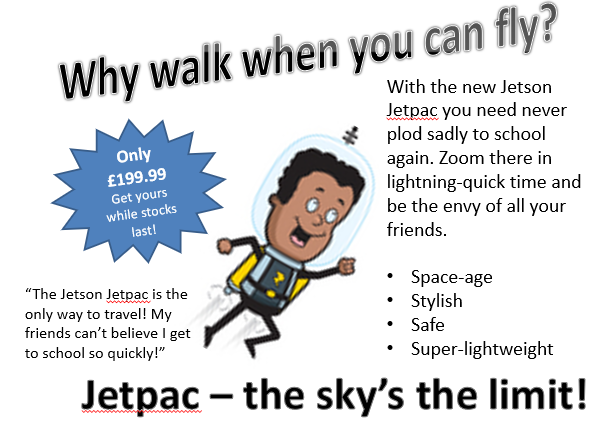 What is the purpose of this text?_____________________________________________________________________What are the organisational features of this text type and what effect do they have?_______________________________________________________________________________________________________________________________________________________________________________________________________________What are the presentational features of this text type and what effect do they have?_______________________________________________________________________________________________________________________________________________________________________________________________________________